  Włoszczowa, dnia………………………….,Imię i nazwisko:……………………………………………..………………………………………………………………………Adres zamieszkania:………………………………………………………………………………………………………………Powiatowe Centrum Pomocy Rodzinieul. Wiśniowa 1029-100 WłoszczowaWNIOSEK O PRZEDŁUŻENIE UMOWY NIEODPŁATNE UŻYCZENIE SPRZĘTU REHABILITACYJNEGO, TERAPEUTYCZNEGO LUB POMOCNICZEGOZwracam się z prośbą o przedłużenie umowy użyczenia nr ..................... z dnia...........................dotyczącej wypożyczenia................................................................................................................Sprzęt ten jest mi:* pomocny w rehabilitacji w warunkach domowych/ niezbędny do właściwegofunkcjonowania/.......................................................................................................................................................................................................................................................................................                                                             ……………………………………........................................                                                                                                        podpis wypożyczającego                                                             ……………………………………........................................                                                                                                             podpis wypożyczającego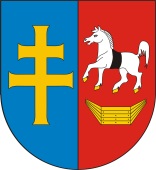 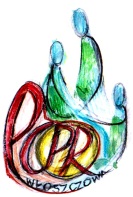   ………………………………..                                              Data  …………………………………..                PieczęćZAŚWIADCZENIEdla potrzebPOWIATOWEJ WYPOŻYCZALNI SPRZĘTU REHABILITACYJNEGO TERAPEUTYCZNEGO I POMOCNICZEGO WE WŁOSZCZOWIEImię, …………………………………………………………………………………………….Nazwisko………………………………………………………………………………………..Data urodzenia………………………………………………………… ……………………….Pesel……………………………………………………………………………………………..Rozpoznanie:…………………………………………………………………………………………………………………………………………………………………………………………………………………………………………………………………………………………………………………………………………………………………………………………………………………………………………………………………………………………………………………………………………………………………………………………………………Konieczność użytkowania wymaganego sprzętu rehabilitacyjnego, terapeutycznego lub  pomocniczego*……………………………………………………………………………………………………………………………………………….……………………………………………………………………………………………………………………………………………….……………………………………………………………………………………………………………………………………………………….………………………………………………………………………………………………………………………………………………………Pacjentowi udzielono informacji dotyczącej rodzaju zabiegu, czasu trwania i częstotliwości zabiegu.                                                              			       ……………………………………………………                                                                           		                      Podpis/Pieczęć lekarza*proszę wymienić konkretny sprzęt rehabilitacyjny lub urządzenie pomocniczeImię i nazwisko:……………………………………………..………………………………………………………………………Adres zamieszkania:…………………………………………………………………………………………………………………Numer telefonu:………………………………………………Data urodzenia…………………………………PESEL………………………………………………Numer i seria dowodu osobistego:……………………...................………………………………………………………Imię i nazwisko przedstawiciela ustawowego/opiekuna prawnego/osoby sprawującej faktycznie opiekę nad osobą potrzebującą określonego sprzętu………………………………………………………………………………………………..PESEL…………………………… ……...      Numer i seria dowodu osobistego …………..……………………………….….……………………………………………………………………………………………Adres………………………………………………………………………………………Numer telefonu………………………………………………………………………Imię i nazwisko przedstawiciela ustawowego/opiekuna prawnego/osoby sprawującej faktycznie opiekę nad osobą potrzebującą określonego sprzętu………………………………………………………………………………………………..PESEL…………………………… ……...      Numer i seria dowodu osobistego …………..……………………………….….……………………………………………………………………………………………Adres………………………………………………………………………………………Numer telefonu………………………………………………………………………